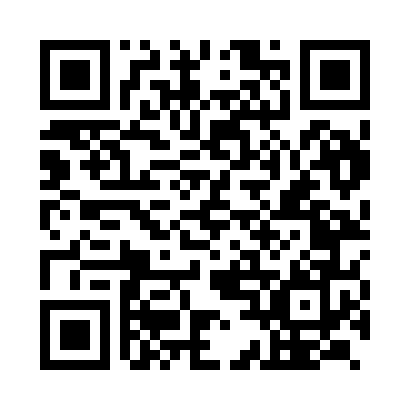 Prayer times for Warangal, Andhra Pradesh, IndiaWed 1 May 2024 - Fri 31 May 2024High Latitude Method: One Seventh RulePrayer Calculation Method: University of Islamic SciencesAsar Calculation Method: HanafiPrayer times provided by https://www.salahtimes.comDateDayFajrSunriseDhuhrAsrMaghribIsha1Wed4:285:4512:094:376:337:502Thu4:285:4412:094:376:337:503Fri4:275:4412:094:376:337:514Sat4:265:4312:084:376:347:515Sun4:265:4312:084:376:347:516Mon4:255:4212:084:376:347:527Tue4:245:4212:084:376:357:528Wed4:245:4112:084:376:357:539Thu4:235:4112:084:376:357:5310Fri4:225:4112:084:376:367:5411Sat4:225:4012:084:376:367:5512Sun4:215:4012:084:376:367:5513Mon4:215:3912:084:376:377:5614Tue4:205:3912:084:386:377:5615Wed4:205:3912:084:386:387:5716Thu4:195:3812:084:396:387:5717Fri4:195:3812:084:396:387:5818Sat4:185:3812:084:396:397:5819Sun4:185:3812:084:406:397:5920Mon4:185:3712:084:406:397:5921Tue4:175:3712:084:416:408:0022Wed4:175:3712:084:416:408:0023Thu4:165:3712:084:416:418:0124Fri4:165:3612:094:426:418:0125Sat4:165:3612:094:426:418:0226Sun4:155:3612:094:436:428:0227Mon4:155:3612:094:436:428:0328Tue4:155:3612:094:436:428:0329Wed4:155:3612:094:446:438:0430Thu4:155:3612:094:446:438:0431Fri4:145:3512:094:456:438:05